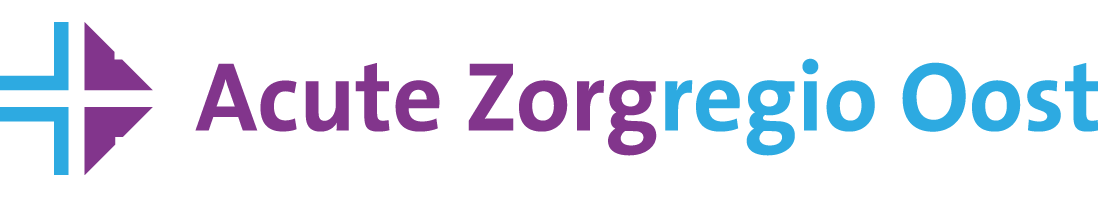 organiseert op 13 juni 2018 de AZO-scholingsavond
Weet jij wat kan, wat mag wat moet?Over thema’s die net zo belangrijk zijn als goede zorg en die in de acute zorg belangrijke onderwerpen zijn.Ethische dilemma’s: de discussie hierover maakt het niet altijd even makkelijk voor de hulpverlening om zijn zorg zonder ‘schuldgevoel’ te kunnen verlenen . Donaties, hoe actueel kan het zijn? Het kabinet is een nieuwe wet aan het voorbereiden en tegelijkertijd komt er mogelijk nog een referendum. Wat kan de hulpverlening bijdragen?Forensische geneeskunde:  Wat gebeurd er als je als hulpverlener onderdeel wordt van een plaats delict? Wat mag ik wel en niet zeggen/doen? Wat of wie beschermd mij als hulpverlener? Allemaal vragen die antwoorden nodig hebben. Als afsluiting komt wet- en regelgeving (en de nieuwe privacywet) aan de orde om zoveel  mogelijk de antwoorden te geven.Doelgroep: Meldkamer- en ambulancemedewerkers, SEH-verpleegkundigen en artsen, huisartsen, specialisten, (IC/MC) verpleegkundigen, politie. Locatie: Radboudumc, Avondvoorzitter:  Nog niet bekendProgramma:18.30 – 19.00	Ontvangst en registratie19.00 – 19.30	Ethische dilemma’s – dr. Anke Oerlemans, wetenschappelijk onderzoeker IQ healthcare19.30 – 20.00	Forensische geneeskunde – dr. Bertine Spooren, forensisch arts20.00 – 20.30	Pauze20.30 – 21.00	Donatie – Marloes Witjes, promovenda Intensive care Radboudumc21.00 – 21.30	Privacy- en wetgeving in de acute zorg, Marlies Morsink, Wilma Duijst????Meer informatie of wil je deze scholingsavond bijwonen? Dit kan via www.azo.nl Accreditatie is aangevraagd bij de ABAN en V&VN
